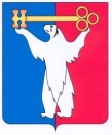 	АДМИНИСТРАЦИЯ ГОРОДА НОРИЛЬСКА КРАСНОЯРСКОГО КРАЯРАСПОРЯЖЕНИЕ08.04.2021	г. Норильск   	                   № 1679Об утверждении положения об Управлении по правопорядку и административной практике Администрации города НорильскаВ связи с изменением структуры Администрации города Норильска, утвержденной решением Норильского городского Совета депутатов от 23.03.2021                       № 27/5-609, руководствуясь Порядком подготовки организационных документов                           в Администрации города Норильска, утвержденным постановлением Администрации города Норильска от 30.03.2012 № 110,1. Утвердить Положение об Управлении по правопорядку и административной практике Администрации города Норильска (прилагается).2. Признать утратившим силу:- распоряжение Администрации города Норильска от 05.09.2018 № 4700 «Об утверждении Положения об отделе по взаимодействию с правоохранительными органами Администрации города Норильска»;- распоряжение Администрации города Норильска от 25.08.2020 № 3723 «О внесении изменений в распоряжение Администрации города Норильска от 05.09.2018 № 4700».3. Разместить настоящее распоряжение на официальном сайте муниципального образования город Норильск.Глава города Норильска 	Д.В. КарасевУТВЕРЖДЕНОраспоряжением Администрации города Норильска от 08.04.2021  № 1679ПОЛОЖЕНИЕОБ УПРАВЛЕНИИ ПО ПРАВОПОРЯДКУ И АДМИНИСТРАТИВНОЙ ПРАКТИКЕ АДМИНИСТРАЦИИ ГОРОДА НОРИЛЬСКА1. ОБЩИЕ ПОЛОЖЕНИЯ1.1. Управление по правопорядку и административной практике Администрации города Норильска (далее - Управление) является структурным подразделением (функциональным органом) Администрации города Норильска, осуществляющим полномочия Администрации города Норильска в областях: обеспечения деятельности антитеррористической комиссии муниципального образования город Норильск (далее - АТК города Норильска); антинаркотической комиссии муниципального образования город Норильск (далее - АНК города Норильска); межведомственной комиссии муниципального образования город Норильск по противодействию коррупции (далее - Комиссия города Норильска по противодействию коррупции); обеспечения взаимодействия органов местного самоуправления с правоохранительными органами, силовыми ведомствами, национальными диаспорами, организациями всех форм собственности по вопросам криминогенной обстановки на территории муниципального образования город Норильск; проведения проверочных мероприятий на объектах массового пребывания людей, расположенных на территории муниципального образования город Норильск и подлежащих антитеррористической защите; оказания содействия организаторам в проведении мероприятий и обеспечению общественной безопасности участников публичных мероприятий и иных лиц; осуществления пропускного режима здания Администрации города Норильска; участия в аэропортовой комиссии по авиационной безопасности муниципального образования город Норильск; обеспечения работы дежурного автотранспорта, выделенного для обеспечения работы Администрации города Норильска; осуществления контроля за соблюдением органами муниципального контроля, определенными правовыми актами Администрации города Норильска, требований Федерального закона от 26.12.2008 №294 ФЗ «О защите прав юридических лиц и индивидуальных предпринимателей при осуществлении государственного контроля (надзора) и муниципального контроля», административных регламентов организации и проведения проверок при осуществлении муниципального контроля; организации профилактики правонарушений (за исключением вопросов, связанных с деятельностью комиссий по делам несовершеннолетних муниципального образования город Норильск) в рамках полномочий органов местного самоуправления; а также осуществляющим переданные законом Красноярского края Администрации города Норильска государственные полномочия по обеспечению деятельности административных комиссий, направленных на рассмотрение дел об административных правонарушениях и составление протоколов об административных правонарушениях в соответствии с Законом края «Об административных правонарушениях» (далее - административные комиссии), а также полномочия Администрации города Норильска в решении вопросов местного значения по:- оформлению уведомлений на въезд иностранных граждан и лиц без гражданства на территорию муниципального образования город Норильск;- составлению общего и запасного списков кандидатов в присяжные заседатели Красноярского края.1.2. Управление не наделено правами юридического лица.1.3. Управление в своей деятельности руководствуется Конституцией Российской Федерации, федеральными законами, нормативными правовыми актами Президента Российской Федерации и Правительства Российской Федерации, законами Красноярского края, нормативными правовыми актами Губернатора Красноярского края, Правительства Красноярского края, Уставом городского округа город Норильск Красноярского края, решениями Норильского городского Совета депутатов, нормативными правовыми актами Администрации города Норильска, а также настоящим Положением.1.4. Полное официальное наименование Управления: Управление по правопорядку и административной практике Администрации города Норильска. Сокращенное наименование Управления: УПиАП.1.5. Управление подчиняется в своей деятельности должностному лицу Администрации города Норильска в соответствии со структурой Администрации города Норильска, утверждаемой решением Норильского городского Совета депутатов.1.6. Финансирование Управления осуществляется за счет средств бюджета муниципального образования город Норильск.1.7. Управление возглавляет начальник Управления (должность муниципальной службы, категория должности - руководители, группа должности - главная), назначение на должность которого и освобождение от должности производится Главой города Норильска, в соответствии с порядком замещения и освобождения должностей муниципальной службы и иных должностей в Администрации города Норильска, установленным Главой города Норильска.Начальник Управления издает распоряжения, приказы по вопросам его компетенции, компетенции Управления, определенным Положением об Управлении, правовыми актами органов местного самоуправления муниципального образования город Норильск, его должностной инструкцией.1.8. В период временного отсутствия начальника Управления (отпуск, командировка, временная нетрудоспособность и по другим уважительным причинам) исполнение его обязанностей возлагается на лицо, назначенное Главой города Норильска в соответствии с установленным порядком.1.9. Управление осуществляет свою деятельность во взаимодействии со структурными подразделениями Администрации города Норильска, организациями всех форм собственности, расположенными на территории муниципального образования город Норильск, федеральными и краевыми органами государственного надзора и контроля, правоохранительными органами, средствами массовой информации, осуществляющими свою деятельность на территории муниципального образования город Норильск.1.10. Управление имеет бланк со своим наименованием.2. ОСНОВНЫЕ ЗАДАЧИ2.1. Организация разработки планов работы АТК города Норильска, АНК города Норильска, комиссии города Норильска по противодействию коррупции и комиссии по профилактике правонарушений в муниципальном образовании город Норильск.2.2. Осуществление контроля выполнения решений Национального антитеррористического комитета РФ, антитеррористической комиссии Красноярского края, антинаркотической комиссии Красноярского края, комиссии по координации работы по противодействию коррупции в Красноярском крае, АТК города Норильска, АНК города Норильска, комиссии города Норильска по противодействию коррупции и комиссии по профилактике правонарушений в муниципальном образовании город Норильск.2.3. Обеспечение взаимодействия органов местного самоуправления с правоохранительными органами, силовыми ведомствами, национальными диаспорами, организациями всех форм собственности по вопросам криминогенной обстановки на территории муниципального образования города Норильск.2.4. Участие в организации работы межведомственной комиссии по обследованию мест массового пребывания людей и объектов (территорий), расположенных на территории муниципального образования город Норильск и подлежащих антитеррористической защите.2.5. Организация работы в части мониторинга санкционированных и несанкционированных мероприятий протестного характера, информационных акций, выявление угроз общественной безопасности, прогнозирование возможных негативных последствий, выработка предложений по их предотвращению.2.6. Обеспечение в полном объеме требований внутриобъектового и пропускного режимов, безопасность работников объектов Администрации города Норильска.2.7. Обеспечение выполнения требований Положения о пропускном режиме в зданиях Администрации города Норильска, утвержденного распоряжением Администрацией города Норильска.2.8. Оказание содействия организаторам в проведении мероприятий и обеспечение общественной безопасности участником публичных мероприятий и иных лиц.2.9. Обеспечение работы дежурного автотранспорта, выделенного для обеспечения работы Администрацией города Норильска.2.10. Участие в аэропортовой комиссии по авиационной безопасности муниципального образования город Норильск.2.11. Осуществление контроля за соблюдением органами муниципального контроля требований Федерального закона от 26.12.2008 №294-ФЗ «О защите прав юридических лиц и индивидуальных предпринимателе при осуществлении государственного контроля (надзора) и муниципального контроля», административных регламентов организации и проведения проверок при осуществлении муниципального контроля в соответствии с правовыми актами Администрации города Норильска в пределах, установленных настоящим Положением.2.12. Обеспечение деятельности административных комиссий.2.13. Организационное обеспечение деятельности комиссии по рассмотрению заявлений граждан, зарегистрированных в муниципальном образовании город Норильск, на въезд на территорию муниципального образования город Норильск иностранных граждан, для которых принимающей организацией выступает Администрация города Норильска.2.14. Составление общего и запасного списков кандидатов в присяжные заседатели Красноярского края.3. ФУНКЦИИ3.1. Осуществляет разработку планов работы на текущий год АТК города Норильска, АНК города Норильска, Комиссии города Норильска по противодействию коррупции, организует работу и участвует в организационном обеспечении проведения заседаний, обеспечивает подготовку материалов по рассматриваемым вопросам и протоколов заседаний. Подготавливает предложения Главе города Норильска по совершенствованию деятельности АТК города Норильска, АНК города Норильска, комиссии города Норильска по противодействию коррупции и комиссии по профилактике правонарушений в муниципальном образовании город Норильск.3.2. Осуществляет работу по контролю за выполнением решений Национального антитеррористического комитета РФ, антитеррористической комиссии Красноярского края, антинаркотической комиссии Красноярского края, комиссии по координации работы по противодействию коррупции в Красноярском крае, АТК города Норильска, АНК города Норильска, комиссии города Норильска по противодействию коррупции и комиссии по профилактике правонарушений в муниципальном образовании город Норильск.3.3. Рассматривает обращения граждан в пределах компетенции Управления, определенным настоящим Положением, правовыми актами органов местного самоуправления муниципального образования город Норильск (далее – компетенция Управления).3.4. Оказывает методическую, консультационную и иную помощь работникам структурных подразделений Администрации города Норильска по вопросам, входящим в компетенцию Управления.3.5. Осуществляет взаимодействие с управлением Губернатора Красноярского края по безопасности, профилактике коррупционных и иных правонарушений, аппаратом по обеспечению деятельности антитеррористической комиссии Красноярского края, антинаркотической комиссии Красноярского края и комиссии по координации работы по противодействию коррупции в Красноярском крае, комиссии Красноярского края по профилактике правонарушений, Совета Безопасности Красноярского края, иными федеральными органами государственной власти, национальными диаспорами и организациями всех форм собственности при осуществлении задач и функций, возложенных на Управление.3.6. Составляет ежеквартальные, полугодовые и годовые отчеты по работе АНК города Норильска и АТК города Норильска, профилактике правонарушений и противодействию коррупции с последующим направлением в антитеррористическую комиссию Красноярского края, антинаркотическую комиссию Красноярского края, начальнику Управления Губернатора Красноярского края по безопасности, начальнику Управления Губернатора Красноярского края по профилактике коррупционных и иных правонарушений. 3.7. Осуществляет разработку проектов правовых актов органов местного самоуправления муниципального образования город Норильск по вопросам, отнесенным к компетенции Управления.3.8. Обеспечивает взаимодействие органов местного самоуправления с правоохранительными органами, силовыми ведомствами, национальными диаспорами, организациями всех форм собственности по организации безопасности граждан, профилактике правонарушений (за исключением вопросов, связанных с деятельностью комиссий по делам несовершеннолетних муниципального образования город Норильск), терроризма, экстремизма, наркомании и нелегальной миграции, а также минимизации и (или) ликвидации последствий проявлений терроризма и экстремизма на территории муниципального образования город Норильск в рамках полномочий органов местного самоуправления.3.9. Участвует в формировании, мониторинге и контроле реализации программных мероприятий по охране общественного порядка и обеспечению общественной безопасности на территории муниципального образования город Норильск, других программ, программных мероприятий по вопросам, указанным в пункте 3.8 настоящего Положения.3.10. Подготавливает проекты ответов на запросы в сфере профилактики правонарушений, терроризма, экстремизма, наркомании, нелегальной миграции, охраны общественного порядка и обеспечения общественной безопасности на территории муниципального образования город Норильск, поступившие в адрес Администрации города Норильска, в том числе от организаций всех форм собственности, органов государственной власти и коллегиальных органов, созданных в соответствии с действующим законодательством.3.11. Осуществляет текущий контроль за исполнением мероприятий программы «Профилактика и противодействие коррупции» (далее - Программа) Администрацией города Норильска, ее структурными подразделениями, подготавливает свод информации по отчетам о реализации мероприятий, предусмотренных перечнем мероприятий Программы, и направляет его заместителю Главы города Норильска.3.12. Подготавливает отчеты о реализации мероприятий Программы.3.13. Подготавливает свод полугодовых сведений о ходе реализации мер по противодействию коррупции в органах местного самоуправления муниципального образования город Норильск и направляет их в Управление Губернатора Красноярского края по профилактике коррупционных и иных правонарушений.3.14. Подготавливает свод сведений, поступивших от структурных подразделений Администрации города Норильска, о выполнении мероприятий по профилактике правонарушений на территории муниципального образования город Норильск и направляет его в надзорные органы.3.15. В области осуществления контроля за соблюдением органами муниципального контроля, определенными правовыми актами Администрации города Норильска, требований Федерального закона от 26.12.2008 № 294-ФЗ «О защите прав юридических лиц и индивидуальных предпринимателей при осуществлении государственного контроля (надзора) и муниципального контроля», административных регламентов организации и проведения проверок при осуществлении муниципального контроля, осуществляет контроль:3.15.1. за соблюдением сроков формирования органами муниципального контроля ежегодных планов проведения плановых проверок и представления их в Управление для включения в ежегодный сводный план проведения проверок Администрации города Норильска при осуществлении муниципального контроля (далее - сводный план); формирует проект сводного плана на основании данных, предоставленных органами муниципального контроля, и направляет проект сводного плана для согласования в прокуратуру города Норильска;3.15.2. за проведением органами муниципального контроля мониторинга эффективности муниципального контроля;3.15.3. за подготовкой органами муниципального контроля ежегодных докладов об осуществлении ими муниципального контроля и об эффективности такого контроля и представления их в Управление для формирования доклада об осуществлении Администрацией города Норильска муниципального контроля на территории муниципального образования город Норильск; подготовкой статистических сведений об осуществлении муниципального контроля, иной информации об осуществлении муниципального контроля по запросам контрольно-надзорных органов, федеральных органов государственной власти Красноярского края, а также других органов власти и представления их в Управление для подготовки сводной информации об организации муниципального контроля на территории муниципального образования город Норильск и направления ее в соответствующие органы.3.16. Ведет перечень видов муниципального контроля и структурных подразделений Администрации города Норильска, уполномоченных на их осуществление, по форме и в содержании согласно решению Норильского городского Совета депутатов от 13.12.2016 № 35/4-779 «О Порядке ведения Перечня видов муниципального контроля и структурных подразделений Администрации города Норильска, уполномоченных на их осуществление».3.17. Осуществляет взаимодействие с уголовно-исполнительной инспекцией, службой судебных приставов по вопросам организации руководителями учреждений и организаций исполнения наказаний в виде обязательных и исправительных работ в соответствии с постановлением Администрации города Норильска об исполнении наказаний в виде обязательных и исправительных работ на территории муниципального образования город Норильск.3.18. Организует работу по мониторингу политических, социально-экономических и иных процессов, оказывающих влияние на ситуацию в области противодействия терроризму и экстремизму на территории муниципального образования город Норильск.3.19. Участвует в заседаниях Администрации города Норильска, коллегиях, оперативных совещаниях правоохранительных органов при рассмотрении вопросов, находящихся в компетенции Управления.3.20. Участвует в разработке и утверждении на текущий год графика проведения проверок мест массового пребывания людей и объектов (территорий), расположенных на территории муниципального образования город Норильск и подлежащих антитеррористической защите.3.21. Организует работу межведомственной комиссии в части проведения проверок мест массового пребывания людей и объектов (территорий), расположенных на территории муниципального образования город Норильск и подлежащих антитеррористической защите, и подготовке комиссионных актов проверок объектов.3.22. Принимает участие в проведении публичных мероприятий в форме собраний, митингов, демонстраций, шествий и пикетирований для оказания содействия организаторам в проведении мероприятий, обеспечении законности, общественного порядка, безопасности граждан, транспортной безопасности и безопасности дорожного движения. 3.23. Обеспечивает выполнение требований к мерам по организации пропускного режима в соответствии с Положением о пропускном режиме в зданиях Администрации города Норильска, утвержденным распоряжением Администрации города Норильска от 19.05.2017 № 2546.3.24. Оказывает помощь инвалидам при посещении объектов Администрации города Норильска:- для беспрепятственного входа в объекты и выхода из них;- для возможности самостоятельного передвижения по территории объекта;- для возможности посадки в транспортное средство и высадки из него перед входом в объект.3.25. Совместно с МБУ «Автохозяйство» организует работу дежурного автотранспорта, выделенного для обеспечения работы Администрации города Норильска.3.26. Организует работу в части мониторинга санкционированных и несанкционированных мероприятий протестного характера, информационных акций, выявление угроз общественной безопасности, прогнозирование возможных негативных последствий, а также подготавливает предложения по их предотвращению.3.27. Участвует в аэропортовой комиссии по авиационной безопасности муниципального образования город Норильск, а также в работе других коллегиальных органов, создаваемых в соответствии с правовыми актами органов местного самоуправления муниципального образования город Норильск.3.28. Обеспечивает деятельность административных комиссий.3.29. Осуществляет прием заявлений граждан на въезд на территорию муниципального образования город Норильск иностранных граждан, для которых принимающей стороной выступает Администрация города Норильска, для дальнейшего их рассмотрения на Комиссии по рассмотрению заявлений граждан, зарегистрированных в муниципальном образовании город Норильск, на въезд на территорию муниципального образования город Норильск иностранных граждан, для которых принимающей организацией выступает Администрация города Норильска.3.30. Запрашивает в правоохранительных органах информацию об иностранных гражданах, намеренных въехать на территорию муниципального образования город Норильск.3.31. Обеспечивает деятельность и участвует в заседаниях Комиссии по рассмотрению заявлений граждан, зарегистрированных в муниципальном образовании город Норильск, на въезд на территорию муниципального образования город Норильск иностранных граждан, для которых принимающей организацией выступает Администрация города Норильска.3.32. Уведомляет заявителей о решении Комиссии по рассмотрению заявлений граждан, зарегистрированных в муниципальном образовании город Норильск, на въезд на территорию муниципального образования город Норильск иностранных граждан, для которых принимающей организацией выступает Администрация города Норильска.3.33. Направляет документы иностранных граждан, для которых принимающей организацией выступает Администрация города Норильска, на согласование въезда на территорию муниципального образования город Норильск в Отдел по городу Норильску Управления по Красноярскому краю ФСБ России.3.34. Выдает заявителям Уведомления о согласовании въезда иностранных граждан на территорию муниципального образования город Норильск Отделом по городу Норильску Управления по Красноярскому краю ФСБ России.3.35. Составляет общий и запасной списки кандидатов в присяжные заседатели, ежегодно проверяет и при необходимости изменяет и дополняет.3.36. Обеспечивает взаимодействие Администрации города Норильска с органами государственной власти Красноярского края, Избирательной комиссией Красноярского края, правоохранительными органами и иными организациями по вопросам формирования списков кандидатов в присяжные заседатели по муниципальному образованию город Норильск для судов общей юрисдикции.3.37. Осуществляет иную деятельность и иные функции, не запрещенные действующим законодательством, необходимые для решения задач, поставленных перед Управлением, а также возложенные на Управление правовыми актами органов местного самоуправления муниципального образования город Норильск.4. ПРАВАДля исполнения возложенных функций Управление имеет право:4.1. Запрашивать и получать в установленном порядке от структурных подразделений Администрации города Норильска, организаций всех форм собственности, расположенных на территории муниципального образования город Норильск, органов государственной власти информацию, необходимую для выполнения возложенных на Управление задач.4.2. Привлекать в установленном порядке при проведении экспертизы, разработке нормативной документации работников структурных подразделений Администрации города Норильска, муниципальных учреждений и специалистов иных организаций.4.3. Получать копии нормативных распорядительных документов, поступающих в Администрацию города Норильска, касающихся деятельности Управления.4.4. Получать копии постановлений и распоряжений Администрации города Норильска, касающихся деятельности Управления.4.5. Осуществлять в пределах компетенции иные необходимые действия, связанные с выполнением возложенных на Управление задач и функций.